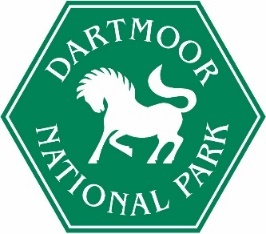 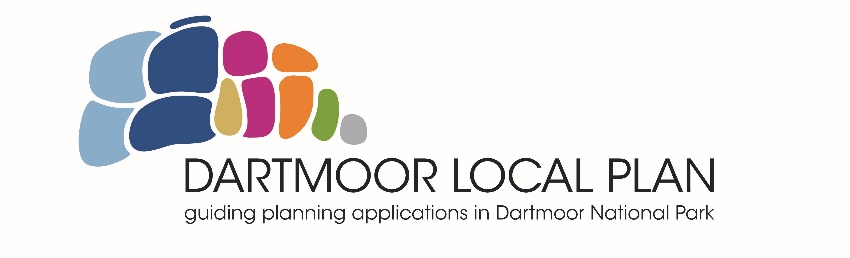 COMMENT FORMDraft Housing Supplementary Planning Guidance: 6 February – 27 March 2023 This is the comment form for our draft Housing Supplementary Planning Guidance (SPD).The Housing SPD builds upon and provides more detailed advice or guidance on policies in our adopted Local Plan 2018 - 2036. SPDs do not form part of the development plan and they cannot introduce new planning policies. They are however a material consideration in decision-making.Once you’ve read the draft SPD online, share your comments with us here. Your comments will help us identify if the guidance works well, is useful and if there are further areas it would be helpful to provide guidance on. We will consider your comments and make appropriate changes to the SPD prior to adoption. Comments must be received by 5pm on Monday 27th March 2023 to be taken into consideration. You may submit this form by email to forwardplanning@dartmoor.gov.uk, or in writing to: Forward Planning, Dartmoor National Park Authority, Parke, Bovey Tracey, Devon, TQ13 9JQPART A - About YouPersonal details* Required fieldData Protection Act 2018Your personal data will be securely held by Dartmoor National Park Authority for the purpose of assisting with production of the Dartmoor Housing SPD.  We will not publish your name, comments, or any other personal data or share it with any third parties as part of this consultation.  For more information please refer to our Forward Planning Privacy Notice.Tick the box below if you would like to be added to our Forward Planning consultee database and kept up to date with Dartmoor’s policy development and other planning policy matters.          I would like to be added to the Local Plan consultee listPART B - Your CommentYour comments should relate to the text within the Housing SPD. Please tell us the section or paragraph number, that your comment relates to. If there are Modifications which you believe not to be sound, please tell us why, and what changes you deem necessary, sharing any evidence you have to support your proposed changes.If there is a report or any other document which cannot be shared via this form then you can email it to us at forwardplanning@dartmoor.gov.uk.Please tell us which part of the SPD your comment relates to.Please tell us your comment. Fully explain your reasoning and try and be as precise as possible.If you consider the SPD could be improved, please tell us what change(s) you consider necessary and why these changes will improve it.Thank you for sharing your comments on the draft Housing SPD for Dartmoor. If you have more comments to share, please complete parts C-E below.   Following this consultation, all comments will be read and considered. We will make changes where we think this is appropriate. A consultation report will be produced to summarise the responses we have received and this will be published on our website. PART C - Additional Comment (1)Please tell us which part of the SPD your comment relates to.Please tell us your comment. Fully explain your reasoning and try and be as precise as possible.If you consider the SPD could be improved, please tell us what change(s) you consider necessary and why these changes will improve it.PART D - Additional Comment (2)Please tell us which part of the SPD your comment relates to.Please tell us your comment. Fully explain your reasoning and try and be as precise as possible.If you consider the SPD could be improved, please tell us what change(s) you consider necessary and why these changes will improve it.PART E - Additional Comment (3)Please tell us which part of the SPD your comment relates to.Please tell us your comment. Fully explain your reasoning and try and be as precise as possible.If you consider the SPD could be improved, please tell us what change(s) you consider necessary and why these changes will improve it.Additional space (please tell us which question you are continuing from):If you require help, or would like to receive this form in an alternative format, please contact the Forward Planning team:Forward Planning, Dartmoor National Park Authority	Tel: 01626 832093Parke, Bovey Tracey, Devon, TQ13 9JQ			Email: forwardplanning@dartmoor.gov.ukWebsite: dartmoor.gov.uk/localplan First name *Surname *Address Post codeEmail address *I am completing this form as (choose one) A residentAn agentA Town / Parish CouncilAn organisationI am completing this form as (choose one) A businessA visitorA statutory agencyOther (specify below)Other Job title (where relevant)Organisation(where relevant)On behalf of (where relevant)Chapter number (e.g. 4 affordable housing)Section (e.g. 4.5)Paragraph (enter number, e.g. 4.5.1)[Additional space on final page][Additional space on final page]Chapter number (e.g. 4 affordable housing)Section (e.g. 4.5)Paragraph (enter number, e.g. 4.5.1)[Additional space on final page][Additional space on final page]Chapter number (e.g. 4 affordable housing)Section (e.g. 4.5)Paragraph (enter number, e.g. 4.5.1)[Additional space on final page][Additional space on final page]Chapter number (e.g. 4 affordable housing)Section (e.g. 4.5)Paragraph (enter number, e.g. 4.5.1)[Additional space on final page][Additional space on final page]